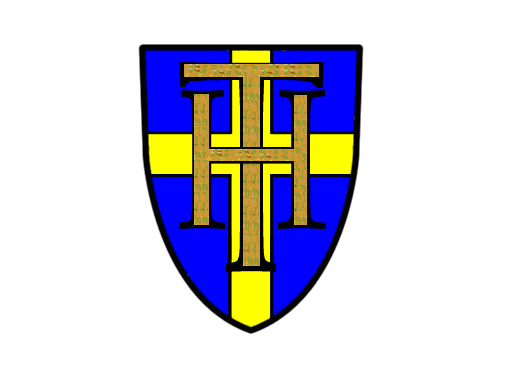 Holy Trinity CE School - Term Dates 2019/2020AUTUMN TERM 2019Wednesday 4th September 2019 – Friday 20th December 2019(Half term – Monday 28th October – Friday 1st November)INSET Days: Monday 2nd SeptemberTuesday 3rd SeptemberOccasional Day (school closed): 29th November 2019SPRING TERM 2020Wednesday 8th January 2020 – Friday 3rd April 2020(Half term – Monday 17th February – Friday 21st February)INSET Days (school closed):Monday 6th JanuaryTuesday 7th JanuaryFriday 14th FebruarySUMMER TERM 2020Monday 20th April 2020 – Tuesday 21st July 2020(Half term – Monday 25th May – Friday 29th May)May Bank Holiday – Friday 8th MayThese dates include the 190 day teaching days, 5 INSET Days, 1 Occasional Day 